Пазлы для малышей  Для чего нужны пазлы?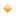 Какие навыки они развивают у малышей?
Практически все родители в поисках занятий для ребенка, чаще всего, отдают предпочтение развивающим играм. И не зря, ведь занятия в форме игры помогают деткам формировать такие умения и навыки, как концентрация внимания, самоконтроль и развитие мышления. Но особое внимание стоит обратить на пазлы.  Пазлы придутся по вкусу, как малышам и деткам постарше, так и взрослым, ведь не зря,  на протяжении многих лет они пользуются такой популярностью. Ведь составление картинки из частей это не только приятное и занятное времяпрепровождение, но   очень полезное и развивающее занятие.Чем полезны занятия с пазлами?Во время занятий по сбору картинки, малыш учится понимать связь между отдельными частичками и целым. Эта универсальная игра способствует тренировке внимания и памяти, развитию логики и воображения, моторике рук и координации движений, что, несомненно, поможет ребенку при овладении письмом.
Когда самое подходящее время начать играть в пазлы?И как в них играть?
Игра идеально подходит для маленьких детей уже от 12 месяцев. Начните с головоломки, состоящей из двух частей. Для детей  после окончания второго года жизни мы можем увеличить сложность и предлагать  пазлы из трех и четырех частей. В случае затруднений с соединением картинок сначала покажите ребенку картинку целиком. Собрав пазл, продолжите обучение. Подберите к картинке фигурки таких же животных, из   игрушек, что есть у вас дома. Обсудите с ребенком или расскажите, даже если малыш пока еще не разговаривает, что это за животное, где живет, чем питается, какие звуки издает. Стимулируйте неговорящего малыша произнести вместе с Вами звукоподражания животных.Предлагаю Вашему вниманию подборку картинок для изготовления пазлов в домашних условиях. «Домашние животные».Распечатайте только одну картинку, заламинируйте, разделите   на две части, поиграйте с ребенком, если малыш легко справился с заданием, поделите картинку еще на несколько частей. Когда ребенок будет легко собирать  пазл,  проведите аналогичную работу со следующей картинкой и так далее.Желаю удачи и приятного времяпрепровождения!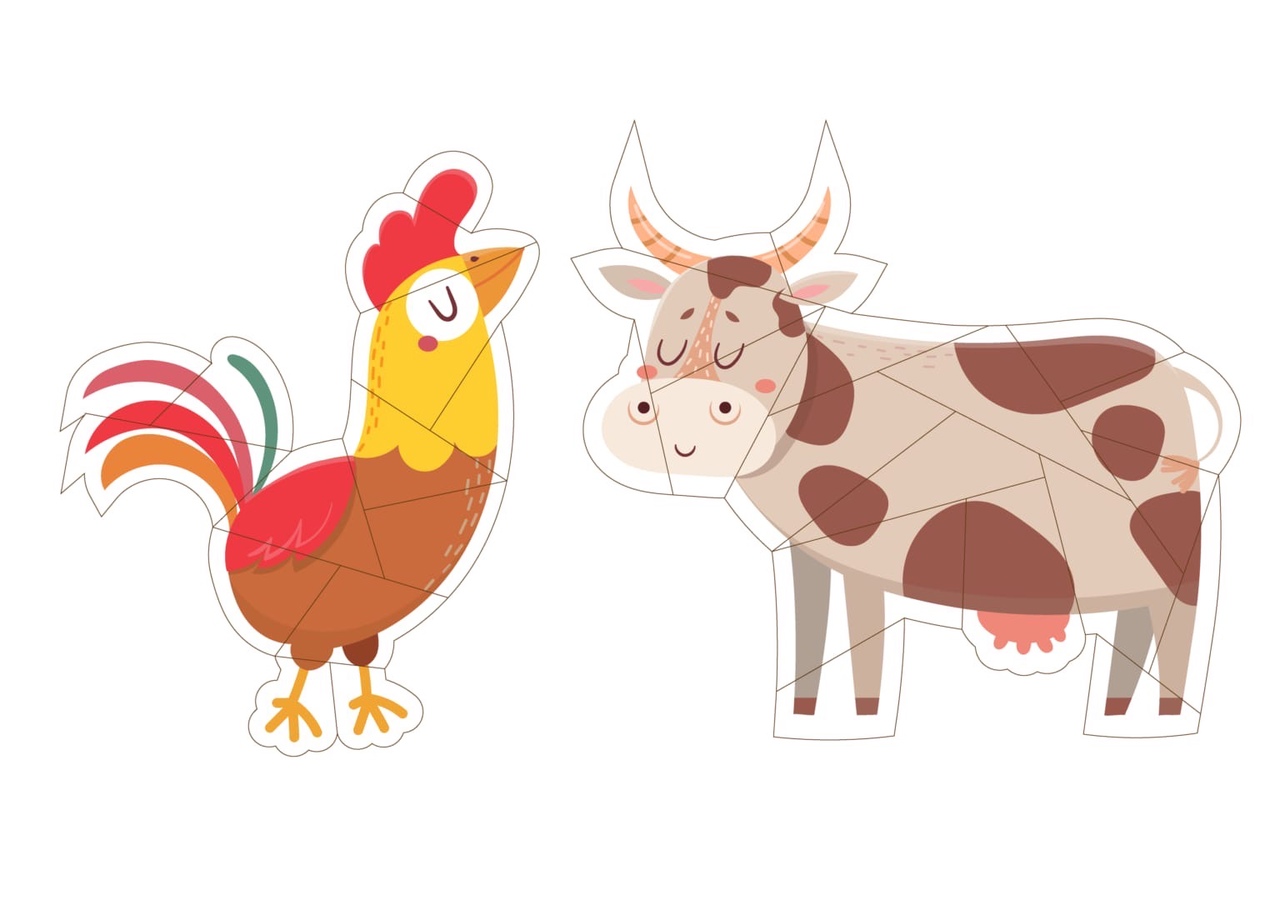 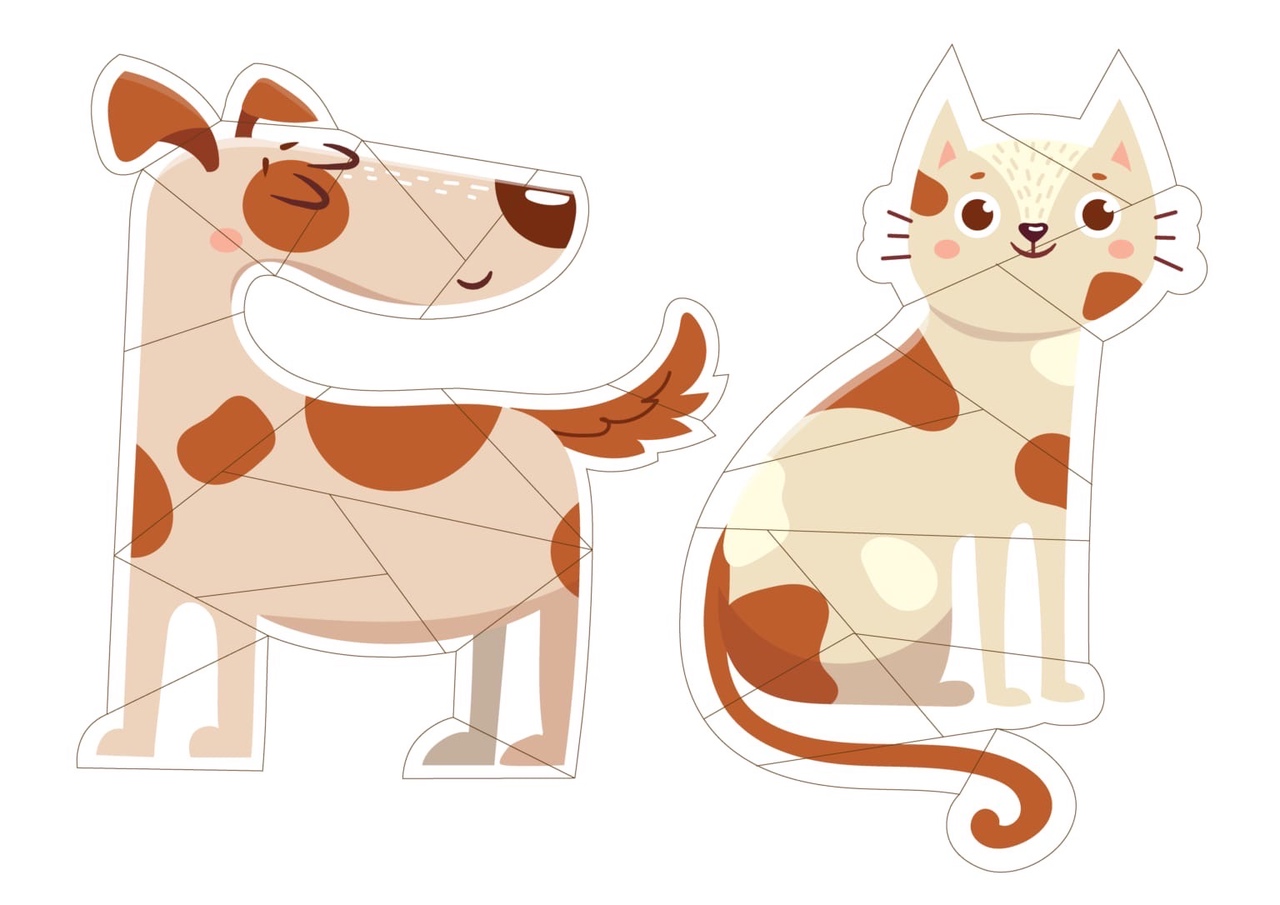 